27.12.2023г. № 62РОССИЙСКАЯ ФЕДЕРАЦИЯИРКУТСКАЯ ОБЛАСТЬЧУНСКИЙ РАЙОНТАРГИЗСКОЕ МУНИЦИПАЛЬНОЕ ОРАЗОВАНИЕАДМИНИСТРАЦИЯПОСТАНОВЛЕНИЕОБ УТВЕРЖДЕНИИ ПЛАНА МЕРОПРИЯТИЙ («ДОРОЖНАЯ КАРТА») ПО ЭФФЕКТИВНОМУ ВОВЛЕЧЕНИЮ В ОБОРОТ СЕЛЬСКОХОЗЯЙСТВЕННОГО НАЗНАЧЕНИЯ НА ТЕРРИТОРИИ ТАРГИЗСКОГОМУНИЦИПАЛЬНОГО ОБРАЗОВАНИЯ НА ПЕРИОД 2024-2026 ГОДЫ Принимая во внимание протокол заседания Совета по развитию агропромышленного комплекса Иркутской области при Губернаторе Иркутской области от 28.08.2023, в соответствии с Постановлением Правительства РФ 
от 14 мая 2021 г. № 731 «О Государственной программе эффективного вовлечения в оборот земель сельскохозяйственного назначения и развития мелиоративного комплекса Российской Федерации», руководствуясь Федеральным законом от 06 октября 2003 года № 131-ФЗ «Об общих принципах организации местного самоуправления в Российской Федерации», Уставом Таргизского муниципального образования:ПОСТАНОВЛЕТ:1. Утвердить План мероприятий («Дорожная карта») по эффективному вовлечению в оборот земель сельскохозяйственного назначения на территории Таргизского муниципального образования на период 2024-2026 годы (далее – «Дорожная карта») (прилагается);2. Ответственным исполнителям обеспечить выполнение «Дорожной карты».3. Разместить настоящее распоряжение на официальном сайте Таргизского муниципального образования в сети Интернет.4. Настоящее распоряжение вступает в силу со дня подписания.5. Контроль за исполнением настоящего распоряжения оставляю за собой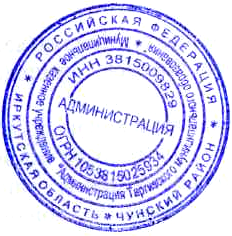 Глава Таргизского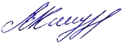 муниципального образованияВ. М КиндрачукПриложение №1к постановлениюадминистрации Таргизскогомуниципального образования№59 от 27.12.2023г.План мероприятий («Дорожная карта») по эффективному вовлечению в оборот земель сельскохозяйственного назначения на территории Таргизского муниципального образования на период 2024-2026 годыИсходные данные о землях сельскохозяйственного назначения на территории муниципального образования:Общая площадь –24,1  га   Фонд перераспределения земель (неиспользуемые земли) – га Земли, используемые с нарушением ЗК - ____ га Глава Таргизскогомуниципального образованияВ. М Киндрачук№п/пНаименование мероприятийСрок реализацииОтветственный исполнитель   Ожидаемый результат1.1Проведение мониторинга использования земель сельскохозяйственного назначения на территории Таргизского муниципального образованияЕжегодно  Специалист администрацииФормирование актуализированной базы данных (реестр), содержащей сведения о площадях и местонахождении земельных участков, находящихся в собственности граждан, юридических лиц, фонде перераспределения, государственной и муниципальной собственности. Подготовка аналитической справки об использовании земель на территории муниципального образования2. Осуществление государственного кадастрового учета земельных участков из состава земель сельскохозяйственного назначения, государственная собственность на которые не разграничена, с внесением в Единый государственный реестр недвижимости сведений о таких земельных участках, в том числе об их границах, соответствующих требованиям законодательства Российской Федерации2. Осуществление государственного кадастрового учета земельных участков из состава земель сельскохозяйственного назначения, государственная собственность на которые не разграничена, с внесением в Единый государственный реестр недвижимости сведений о таких земельных участках, в том числе об их границах, соответствующих требованиям законодательства Российской Федерации2. Осуществление государственного кадастрового учета земельных участков из состава земель сельскохозяйственного назначения, государственная собственность на которые не разграничена, с внесением в Единый государственный реестр недвижимости сведений о таких земельных участках, в том числе об их границах, соответствующих требованиям законодательства Российской Федерации2. Осуществление государственного кадастрового учета земельных участков из состава земель сельскохозяйственного назначения, государственная собственность на которые не разграничена, с внесением в Единый государственный реестр недвижимости сведений о таких земельных участках, в том числе об их границах, соответствующих требованиям законодательства Российской Федерации2. Осуществление государственного кадастрового учета земельных участков из состава земель сельскохозяйственного назначения, государственная собственность на которые не разграничена, с внесением в Единый государственный реестр недвижимости сведений о таких земельных участках, в том числе об их границах, соответствующих требованиям законодательства Российской Федерации2.1.Постановка на государственный кадастровый учет земельных участков из состава земель сельскохозяйственного назначения, государственная собственность на которые не разграниченЕжегодноСпециалист администрацииВыписки из ЕГРН2.2.Предоставление земельных участков, находящихся в муниципальной собственности, и собственность на которые не разграничена, и подготовка информационного сообщения с учетом норм законодательства Российской Федерации и Иркутской области, устанавливающих преимущественное право сельскохозяйственных товаропроизводителей в получении земельных участков из земель сельскохозяйственного назначения, находящихся в государственной или муниципальной собственности.ЕжегодноСпециалист администрацииКопии  публикаций о предоставлении земельных участков, находящихся в муниципальной собственности, и собственность на которые не разграничена2.3.Передача земель сельскохозяйственного назначения в пользование и собственность для введения в сельскохозяйственный оборотЕжегодноСпециалист администрацииДоговоры передачи в пользовании (собственность, аренда и иное право) земель сельскохозяйственного назначения сельхозтоваропроизводителям3.Оформление права муниципальной собственности на земли сельскохозяйственного назначения в счет невостребованных земельных долей3.Оформление права муниципальной собственности на земли сельскохозяйственного назначения в счет невостребованных земельных долей3.Оформление права муниципальной собственности на земли сельскохозяйственного назначения в счет невостребованных земельных долей3.Оформление права муниципальной собственности на земли сельскохозяйственного назначения в счет невостребованных земельных долей3.Оформление права муниципальной собственности на земли сельскохозяйственного назначения в счет невостребованных земельных долей3.1.Признание права муниципальной собственности на невостребованные земельные доли, в том числе: подача в суд исковых заявлений, государственная регистрация права муниципальной собственности на земельные доли, публикация в «Информационный    вестник» и размещение на сайте Таргизского муниципального образования в сети «Интернет» информации о возможности приобретения земельной доли сельскохозяйственной организации или крестьянским (фермерским) хозяйством, использующим земельный участок, находящийся в долевой собственностиВ течении годаСпециалист администрацииВынесение судом решений о признании права собственности муниципального образования на невостребованные земельные доли, государственная регистрация права собственности муниципального образования, вовлечение невостребованных долей в сельскохозяйственный производственный оборот, пополнение местного бюджета3.2.Проведение кадастровых работ по выделу земельных участков в счет земельных долей, находящихся в муниципальной собственности, государственная регистрация прав муниципальной собственности на земельные участки, выделенные в счет земельных долей, находящихся в муниципальной собственностиЕжегодноСпециалист администрацииПостановка на кадастровый учет и государственная регистрация прав муниципальной собственности на земельные участки, выделенные в счет земельных долей4. Осуществление муниципального земельного контроля в отношении земель сельскохозяйственного назначения4. Осуществление муниципального земельного контроля в отношении земель сельскохозяйственного назначения4. Осуществление муниципального земельного контроля в отношении земель сельскохозяйственного назначения4. Осуществление муниципального земельного контроля в отношении земель сельскохозяйственного назначения4. Осуществление муниципального земельного контроля в отношении земель сельскохозяйственного назначения4.1.Формирование списка землепользователей, использующих земельные участки сельскохозяйственного назначения не по назначения или с нарушением земельного законодательстваПо состояниюна 01.01.2024,ежегодноСпециалист администрацииРеестр землепользователей, использующих земельные участки сельскохозяйственного назначения не по назначения или с нарушением земельного законодательства4.2.Осуществление комплекса мероприятий по муниципальному земельному контролю в отношении земель сельскохозяйственного назначения на территории Таргизского муниципального образования, оборот которых регулируется Федеральным законом от 24.07.2002 года № 101-ФЗ «Об обороте земель сельскохозяйственного назначения»На постоянной основеСпециалист администрацииВыявление и привлечение к ответственности лиц - правообладателей земельных участков сельскохозяйственного назначения, не использующих такие земельные участки или использующих их с нарушением установленных земельным законодательством требований, в целях стимулирования надлежащего использования земель сельскохозяйственного назначения, вовлечения таких земель в хозяйственный оборот. 4.3.Участие в обучающих семинарах со специалистами с участием специалистов Управления Федеральной службы государственной регистрации, кадастра и картографии по Иркутской области и Россельхознадзором (Управление по Иркутской области и Республике Бурятия)ЕжегодноСпециалист администрацииРеализуется в целях повышения  эффективности осуществления земельного контроля.4.4.Реализация полномочий арендодателя по контролю за надлежащим использованием предоставленных в аренду участков в отношении земель сельскохозяйственного назначения на территории Таргизского муниципального образованияНа постоянной основеСпециалист администрацииПри выявлении нарушений договорных обязательств по надлежащему использованию участка требовать расторжения договора, возмещения причинённого ущерба, выплаты штрафных санкций, предусмотренных договором.4.5.Информационная работа, в том числе через средства массовой информации, по вопросам соблюдения обязательных требований земельного законодательства.На постоянной основеСпециалист администрацииВовлечение в сельскохозяйственный оборот неиспользуемых сельскохозяйственных угодий  5. Информирование о наличии земельных участков сельскохозяйственного назначения, находящихся в муниципальной собственности5. Информирование о наличии земельных участков сельскохозяйственного назначения, находящихся в муниципальной собственности5. Информирование о наличии земельных участков сельскохозяйственного назначения, находящихся в муниципальной собственности5. Информирование о наличии земельных участков сельскохозяйственного назначения, находящихся в муниципальной собственности5. Информирование о наличии земельных участков сельскохозяйственного назначения, находящихся в муниципальной собственности5.1.Обеспечение доступа к информации об имеющихся земельных участках сельскохозяйственного назначения путем размещения на сайте муниципального образования в сети «Интернет»ПостоянноСпециалист администрацииВовлечение земельных участков в хозяйственный оборот, пополнение местного бюджета